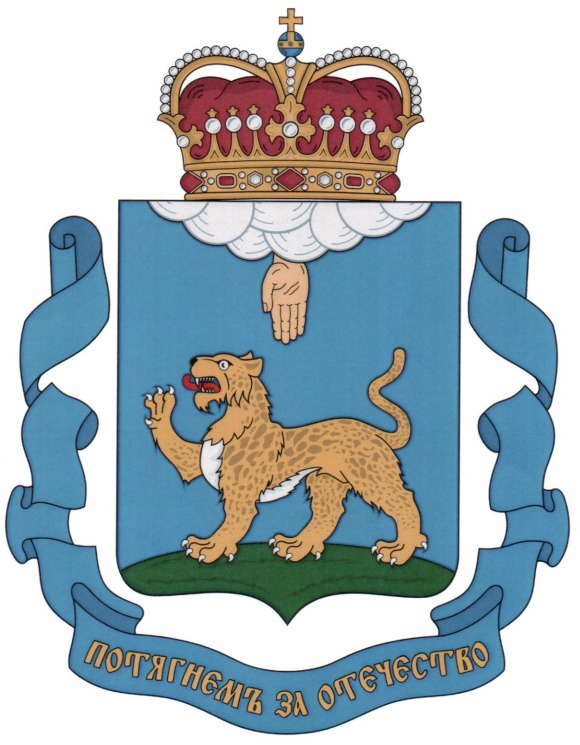 СЧЕТНАЯ  ПАЛАТАПСКОВСКОЙ  ОБЛАСТИ___________________________________________________________________________________________________________________________#G0180001,  г.Псков,  ул.Некрасова,  д. 23                                                            телефон 8(8112)29-99-16                                                                                                                         email: schet6023@ya.ruПРИКАЗ«25» марта 2022 года                                                                            №69 о/дОб утверждении формы соглашения о передаче полномочий по осуществлениювнешнего муниципального финансового контроля в новой редакцииВ соответствии с частью 10 статьи 25.1 Закона Псковской области от 16.10.2006 года №588-ОЗ «О Счетной палате Псковской области» в редакции от 27.12.2021 года.        ПРИКАЗЫВАЮ: 1. Внести изменения в приказ Счетной палаты Псковской области от 30.12.2019 года №135 о/д, изложив приложение «Форма соглашения с представительным органом муниципального образования Псковской области о передаче Счетной палате Псковской области полномочий по осуществлению внешнего муниципального финансового контроля» в редакции согласно приложению к настоящему приказу.2. Разместить форму соглашения с представительным органом муниципального образования Псковской области о передаче Счетной палате Псковской области полномочий по осуществлению внешнего муниципального финансового контроля на официальном сайте Счетной палаты Псковской области в информационно-телекоммуникационной сети «Интернет» http://www.sp-po.ru/.3. Контроль за исполнением настоящего приказа оставляю за собой.        Председатель палаты                                                          М.Н.ХохловаПриложениек приказу Счетной палаты Псковской областиот «25» марта 2022 г. №69 о/дФормасоглашения с представительным органом муниципального образования Псковской области о передаче Счетной палате Псковской области полномочий по осуществлению внешнего муниципального финансового контроляСОГЛАШЕНИЕо передаче полномочий по осуществлениювнешнего муниципального финансового контроляг. Псков                                                                                «____» _________20 ___ г. В соответствии с  Федеральным законом от 06.10.2003 года №131-ФЗ «Об общих принципах организации местного самоуправления в Российской Федерации», Федеральным  законом от 07.02.2011 года №6-ФЗ «Об общих принципах организации и деятельности контрольно-счетных органов субъектов Российской Федерации и муниципальных образований» Собрание депутатов муниципального образования_____________________________ в лице  ______________________, действующего на основании Устава муниципального образования__________________________________________________________,на основании решения Собрания депутатов муниципального образования __________________________ от «_____» ___________20__ года «О заключении соглашения о передаче полномочий по осуществлению внешнего муниципального финансового контроля» и Счетная палата Псковской области в лице  ______________________________ , действующего на основании Закона Псковской области от 16.10.2006 года   №588-ОЗ «О Счетной палате Псковской области», именуемые далее – Стороны, заключили настоящее Соглашение: 1. Предмет Соглашения1.1. Предметом настоящего Соглашения является передача Счетной палате Псковской области (далее – Счетная палата) полномочий по осуществлению внешнего муниципального финансового контроля в муниципальном образовании ____________________ в соответствии с положениями части 12 статьи 3 Федерального закона от 07.02.2011 года №6-ФЗ «Об общих принципах организации и деятельности контрольно-счетных органов субъектов Российской Федерации и муниципальных образований» и статьи 25.1 Закона Псковской области от 16.10.2006 года №588-ОЗ «О Счетной палате Псковской области».1.2. Счетной палате передаются следующие полномочия по осуществлению внешнего муниципального финансового контроля:1) организация и осуществление контроля за законностью и эффективностью использования средств местного бюджета, а также иных средств в случаях, предусмотренных законодательством Российской Федерации;2) экспертиза проектов местного бюджета, проверка и анализ обоснованности его показателей;3) внешняя проверка годового отчета об исполнении местного бюджета;4) проведение аудита в сфере закупок товаров, работ и услуг в соответствии с Федеральным законом от 05.04.2013 года №44-ФЗ «О контрактной системе в сфере закупок товаров, работ, услуг для обеспечения государственных и муниципальных нужд»;5) оценка эффективности формирования муниципальной собственности, управления и распоряжения такой собственностью и контроль за соблюдением установленного порядка формирования такой собственности, управления и распоряжения такой собственностью (включая исключительные права на результаты интеллектуальной деятельности);6) оценка эффективности предоставления налоговых и иных льгот и преимуществ, бюджетных кредитов за счет средств местного бюджета, а также оценка законности предоставления муниципальных гарантий и поручительств или обеспечения исполнения обязательств другими способами по сделкам, совершаемым юридическими лицами и индивидуальными предпринимателями за счет средств местного бюджета и имущества, находящегося в муниципальной собственности;7) экспертиза проектов муниципальных правовых актов в части, касающейся расходных обязательств муниципального образования, экспертиза проектов муниципальных правовых актов, приводящих к изменению доходов местного бюджета, а также муниципальных программ (проектов муниципальных программ);8) анализ и мониторинг бюджетного процесса в муниципальном образовании, в том числе подготовка предложений по устранению выявленных отклонений в бюджетном процессе и совершенствованию бюджетного законодательства Российской Федерации;9) проведение оперативного анализа исполнения и контроля за организацией исполнения местного бюджета в текущем финансовом году, ежеквартальное представление информации о ходе исполнения местного бюджета, о результатах проведенных контрольных и экспертно-аналитических мероприятий в представительный орган муниципального образования и главе муниципального образования;10) осуществление контроля за состоянием муниципального внутреннего и внешнего долга;11) оценка реализуемости, рисков и результатов достижения целей социально-экономического развития муниципального образования, предусмотренных документами стратегического планирования муниципального образования, в пределах компетенции Счетной палаты;12) участие в пределах полномочий в мероприятиях, направленных на противодействие коррупции;13) иные полномочия в сфере внешнего муниципального финансового контроля, установленные федеральными законами, законами субъекта Российской Федерации, уставом и нормативными правовыми актами представительного органа муниципального образования.1.3. Контрольные и экспертно-аналитические мероприятия включаются в план работы Счетной палаты.Обязательному включению в план работы Счетной палаты подлежат внешняя  проверка  годового  отчета  об  исполнении  бюджета муниципального образования ______________________________ и экспертиза проекта бюджета муниципального образования ____________________________.1.4. Счетная палата самостоятельно определяет формы и методы осуществления переданных настоящим Соглашением полномочий.2. Срок действия Соглашения2.1. Настоящее Соглашение заключено на неопределенный срок и действует с «_____» ______________ 20 ___ года.2.2. Расторжение соглашения может осуществляться по соглашению Сторон путем заключения дополнительного соглашения к Соглашению не позднее 1 сентября текущего финансового года.Прекращение осуществления Счетной палатой внешнего муниципального финансового контроля при расторжении соглашения осуществляется с начала очередного финансового года.3. Права и обязанности сторон3.1. Собрание депутатов муниципального образования ________________ _____________________________:3.1.1. Осуществляет передачу полномочий по осуществлению внешнего муниципального финансового контроля, указанных в пункте 1.2. настоящего Соглашения, Счетной палате;3.1.2. Предоставляет информацию Счетной палате, необходимую для осуществления переданных полномочий по внешнему муниципальному финансовому контролю;3.1.3. Вправе направлять предложения о проведении контрольных и экспертно-аналитических мероприятий для включения в план Счетной палаты на следующий календарный год в срок до 15 декабря текущего года;3.1.4. Рассматривает отчеты и заключения, а также предложения Счетной палаты по результатам проведения контрольных и экспертно-аналитических мероприятий; 3.1.5. Вправе опубликовывать информацию о проведенных контрольных и экспертно-аналитических мероприятиях в средствах массовой информации, направлять отчеты и заключения Счетной палаты другим органам и организациям, а также размещать их на официальном сайте органа местного самоуправления муниципального образования; 3.1.6. Рассматривает обращения Счетной палаты по поводу устранения препятствий для выполнения предусмотренных настоящим Соглашением полномочий, принимает необходимые для их устранения меры.3.2.  Счетная палата:3.2.1. Осуществляет переданные ей полномочия в соответствии с пунктом 1.2. настоящего Соглашения и действующим законодательством;3.2.2. Ежегодно включает в планы своей работы внешнюю проверку годового отчета об исполнении бюджета муниципального образования ________________________ и экспертизу проекта бюджета муниципального образования _______________________________;3.2.3. Рассматривает предложения о проведении контрольных и экспертно-аналитических мероприятий для включения в план Счетной палаты на следующий календарный год;3.2.4. Определяет формы, цели, задачи проводимых мероприятий, способы их проведения, проверяемые органы и организации в соответствии со своим регламентом и стандартами внешнего государственного финансового контроля;3.2.5. Имеет право проводить контрольные и экспертно-аналитические мероприятия совместно с другими органами и организациями, с привлечением их специалистов и независимых экспертов;3.2.6. Направляет отчеты и заключения по результатам проведенных мероприятий в Собрание депутатов муниципального образования ___________________________ и Главе муниципального образования ____________________;3.2.7. Направляет представления и предписания Администрации муниципального образования _________________, другим проверяемым органам и организациям, принимает другие предусмотренные законодательством меры по устранению и предотвращению выявляемых нарушений;3.2.8. В случае возникновения препятствий для осуществления предусмотренных настоящим Соглашением полномочий обращается в Собрание депутатов муниципального образования ___________________________________ с предложениями по их устранению;3.2.9. Ежегодно в срок до 30 апреля предоставляет Собранию депутатов муниципального образования_________________________________________ информацию об осуществлении предусмотренных настоящим Соглашением полномочий.3.2.10. Стороны имеют право принимать иные меры, необходимые для реализации настоящего Соглашения.4. Ответственность сторон о порядок разрешения споров4.1. Стороны несут ответственность за неисполнение (ненадлежащее исполнение) предусмотренных настоящим Соглашением обязанностей в соответствии с законодательством Российской Федерации и настоящим Соглашением.4.2. Споры и разногласия, возникающие в отношении осуществления внешнего муниципального финансового контроля, а также вследствие неисполнения или ненадлежащего исполнения Сторонами обязательств по настоящему Соглашению, разрешаются путем переговоров, а в случае невозможности разрешения существующих разногласий путем переговоров - рассматриваются в судебном порядке.4.3. Стороны не несут ответственность за неисполнение или ненадлежащее исполнение обязательств по настоящему Соглашению, если докажут, что надлежащее исполнение обязательств оказалось невозможным вследствие наступления обстоятельств непреодолимой силы или по вине другой Стороны.5. Заключительные положения5.1. Изменения в Соглашение вносятся путем заключения дополнительных соглашений к Соглашению.5.2. Дополнительные соглашения заключаются сторонами в порядке, предусмотренном статьей 25.1 Закона Псковской области от 16.10.2006 года №588-ОЗ «О Счетной палате Псковской области» для заключения соглашения.5.3. Настоящее Соглашение составлено в двух экземплярах, имеющих одинаковую юридическую силу, по одному для каждой из Сторон.6. Реквизиты и подписи СторонСобрание депутатов муниципального образования___________________________,___________________________(адрес)_________________(должность)_________________             _____________________          (подпись)                                      (ФИО)«_______»________________ 20___ г. м.п.Счетная палата Псковской области,180001, город Псков, ул. Некрасова,                  д. 23__________________(должность)_________________             _____________________          (подпись)                                      (ФИО)«_______»________________ 20___ г. м.п.